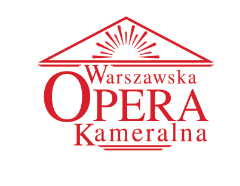 Nr sprawy: WOK/03/2020                                                                                    Załącznik nr 6   .......................................  dnia................... 2020 r.      (pieczątka firmowa Wykonawcy)ZOBOWIĄZANIE PODMIOTU/ÓW ODDAJĄCYCH DO DYSPOZYCJI WYKONAWCY NIEZBĘDNE ZASOBYNazwa zamówienia:„Usługa kompleksowego sprzątania i utrzymania czystości w obiektach i terenach przyległych do obiektów Warszawskiej Opery Kameralnej w Warszawie”ZAMAWIAJĄCY:Warszawska Opera Kameralnaul. Obrońców 3103-933 WarszawaWYKONAWCA:Działając na podstawie art. 22a ustawy z dnia 29 stycznia 2004 r. – Prawo zamówień publicznych (tekst jedn. Dz. U. z 2019 r. poz. 1843 z późn. zm.) oświadczam/y, że zobowiązuje/my się do oddania swoich zasobów:__________________________________________________________________________(określenie zasobu:  zdolności technicznej, zdolności zawodowej, sytuacji ekonomicznej, sytuacji finansowej)do dyspozycji Wykonawcy:__________________________________________________________________________(nazwa i adres Wykonawcy)na potrzeby realizacji zamówienia pod nazwą „Usługa kompleksowego sprzątania i utrzymania czystości w obiektach i terenach przyległych do obiektów Warszawskiej Opery Kameralnej w Warszawie” prowadzonego przez Zamawiającego: Warszawską Operę Kameralną celem wykazania spełniania warunków udziału w postępowaniu, których opis zawarty jest w Rozdziale V Specyfikacji Istotnych Warunków Zamówienia.Zakres dostępnych Wykonawcy zasobów innego podmiotu:____________________________________________________________________________________________________________________________________________Sposób wykorzystania zasobów innego podmiotu przez Wykonawcę przy wykonywaniu zamówienia:______________________________________________________________________________________________________________________________________________Zakres i okres udziału innego podmiotu przy wykonywaniu zamówienia:______________________________________________________________________________________________________________________________________________Informacja, czy podmiot, na zdolnościach którego Wykonawca polega w odniesieniu do warunków udziału w postępowaniu dotyczących wykształcenia, kwalifikacji zawodowych lub doświadczenia, zrealizuje roboty budowlane lub usługi, których wykazane zdolności dotyczą? (TAK / NIE )______________________________________________________________________________________________________________________________________________UWAGAZamiast niniejszego wzoru można przedstawić inny dokument, który określa w szczególności:zakres dostępnych Wykonawcy zasobów innego podmiotu,sposób wykorzystania zasobów innego podmiotu, przez Wykonawcę, przy wykonywaniu zamówienia publicznego,zakres i okres udziału innego podmiotu przy wykonywaniu zamówienia publicznego,czy podmiot, na zdolnościach którego Wykonawca polega w odniesieniu do warunków udziału w postępowaniu dotyczących wykształcenia, kwalifikacji zawodowych lub doświadczenia, zrealizuje roboty budowlane lub usługi, których wykazane zdolności dotyczą.UWAGA: do oświadczenia należy dołączyć wypis z ewidencji lub rejestru podmiotu oraz potwierdzenie faktycznego dysponowania środkami, których dotyczy oświadczenie.Lp.Nazwa(y) Wykonawcy(ów)Adres (y) Wykonawcy(ów)…………………………………..(miejsce, data)………………………………………………..(podpis osoby/-ób uprawnionej/-ychdo reprezentowania wykonawcy)